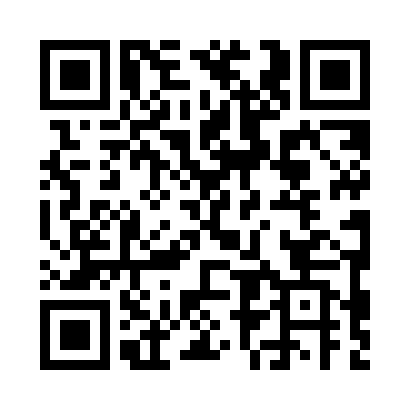 Prayer times for Ascheberg, GermanyWed 1 May 2024 - Fri 31 May 2024High Latitude Method: Angle Based RulePrayer Calculation Method: Muslim World LeagueAsar Calculation Method: ShafiPrayer times provided by https://www.salahtimes.comDateDayFajrSunriseDhuhrAsrMaghribIsha1Wed3:025:411:165:218:5211:222Thu3:015:391:165:228:5311:223Fri3:005:371:155:238:5511:234Sat2:595:351:155:248:5711:245Sun2:595:331:155:248:5911:246Mon2:585:311:155:259:0111:257Tue2:575:291:155:269:0211:268Wed2:565:271:155:269:0411:279Thu2:555:251:155:279:0611:2710Fri2:555:231:155:289:0811:2811Sat2:545:211:155:299:1011:2912Sun2:535:201:155:299:1111:3013Mon2:525:181:155:309:1311:3014Tue2:525:161:155:319:1511:3115Wed2:515:141:155:319:1611:3216Thu2:505:131:155:329:1811:3317Fri2:505:111:155:339:2011:3318Sat2:495:101:155:339:2111:3419Sun2:495:081:155:349:2311:3520Mon2:485:071:155:359:2511:3621Tue2:475:051:155:359:2611:3622Wed2:475:041:155:369:2811:3723Thu2:465:021:155:379:2911:3824Fri2:465:011:165:379:3111:3825Sat2:455:001:165:389:3211:3926Sun2:454:581:165:389:3411:4027Mon2:454:571:165:399:3511:4028Tue2:444:561:165:399:3611:4129Wed2:444:551:165:409:3811:4230Thu2:444:541:165:419:3911:4231Fri2:434:531:165:419:4011:43